English worksheetUnit 14: Are there any posters in the room?I. Write the name of the objects in the picture.II. Circle a or b.1. Where’s the ……… ?                                       a. ball                b. balls2.Where’re the chairs? ………  in the kitchen.    a. They’re         b. It’s3. ……… a book on the desk? - Yes, there is.     a. Is there          b. Are there4. Are there posters on the wall?-  No, ………    a. there are    b. there aren’t.5. There ……… flowers in the room.                  a. is                b. areIII. Look at the picture and write.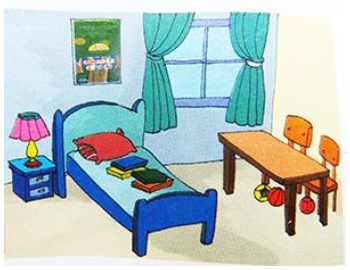 This is my bedroom. There is a bed …….. the room.There is a table, too. There …… two chairs ……. The table.There are some …… on the bed.There are some balls …….. the table.There ……… a ………. on the wall.There is  a ……. on the small table.Are there any curtains in the room? ……..   ……..   ……..Are there any wardrobes in the room? ……..   ……..   ……..The lamp is ……  ……. The bed. Is there a vase of flowers in the room? No, there ………Full name: ………………………………Class:…………….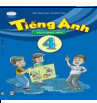 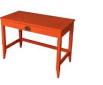 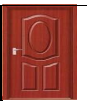 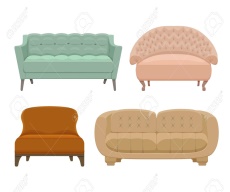 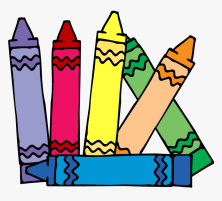 1. ………2. ………3. ………4. ………….5. …………